    Муниципальное автономное образовательное учреждение«Детский сад №4»Консультационный центрМастер - класс «Нетрадиционные техники рисования. Игры с красками»Подготовила воспитатель:Максеева Е. Н.Чернушка, 2020Мастер – класс  «Нетрадиционные техники рисования.Игры с красками»Цель: Вовлечение родителей в образовательный процесс.Задачи:1. Формировать навыки, умения организовывать совместную деятельность с детьми.2. Развивать общение взрослого и ребёнка, умение находить общие интересы.3. Применить нетрадиционные техники работы с семьей.Ход: Здравствуйте, меня зовут Елена Николаевна!Я обучаю детей дошкольного возраста рисовать в нетрадиционной технике. Я уверена, что рисовать могут абсолютно все.На сегодняшний день нетрадиционных способов рисования насчитывается множество. Особое удовольствие у детей вызывает пальчиковая живопись, когда намазав ладошку или обмакнув пальчик в краску, ребенок оставляет следы на листе бумаги («Разноцветный дождь», «Цыплята», «Цветы», «Деревья»).  Оттиск поролоном, печатки из ластика и листьев, сочетание восковых мелков с акварелью, рисование акварелью «по свече», рисование мятой бумагой и монотипия предметная -это, когда рисовать нужно только на одной половинке листа, а другую просто к нему припечатать и получится целая картинка.      Сегодня мы с вами будем рисовать облака. Нам потребуется набор гуашевых красок, несколько кистей, а также нам потребуется лист акварельной бумаги, палитра, баночка с водой, тряпочка и хорошее настроение.Жил-был на свете белый лист бумаги, он считал себя самым белым на свете и очень этим гордился, а по соседству с ним жила белая краска, она лежала в красивой, прозрачной баночке и когда свет из окна падал на неё, она светилась яркими белыми отблесками. За  это она очень гордилась собой и считала себя самой белой, белой на свете.Как-то раз кисточка позвала в гости краску и листок бумаги. Посадила она их рядышком и пошла принести водички. Как только она отошла, лист и краска начали спорить: «Я самый белый», - кричал лист бумаги. «Нет уж листочек, это я самая белая, посмотри, как ярко у меня отражается свет солнышка, никак не уступала ему краска. И так они спорили и спорили, пока не началась драка.Друзья возьмите сейчас свою большую кисточку и макните её в белый цвет. Наносите полностью на весь лист краску, покрывайте равномерно, равномерно, можно выходить за края, даже нужно выходить за края. Кисточка услышала шум и прибежала. И что она увидела, она увидела, что белая краска растекается полностью по всему листочку. Кисточка подхватила белую краску и начала её равномерно размазывать, пока всё не покрылось краской. «Ну», - сказала кисточка: «О чем же вы так долго спорили, вы же одинаково белые и от этого кажитесь мне, ну, немножко скучными. А я вообще-то веселая кисточка и я люблю веселиться, люблю яркие краски, нежные переливы, а еще люблю путешествовать, следовать за фантазией, и за вдохновением.Листик и белая красочка, я вас приглашаю отправиться со мной в волшебное  путешествие. Листик сразу же ответил: «Да, да я согласен, хватит споров, хочу в путешествие». «И я согласна» - сказала белая краска, мне надоело все время оставаться в банке и быть только белой. Кисточка помоги нам. Хорошо, тогда я позову в путешествие ещё другие краски.  И они помогут нам раскрасить наше путешествие в яркие цвета. И сегодня мы с вами полетим в волшебную страну с братцами облачками. Ну и повеселимся же мы.Ребята сейчас мы с вами берем тонкую кисточку и тонкой кисточкой мы начинаем брать темно-синюю краску. Я темно-синей краской ставлю по верху вот такие точки, можно червячков нарисовать. Этой же кисточкой, не промывая, опускаем в голубой цвет краски, и начинаю ставить такие же точечки и рисовать червячков по нижней части листочка. Теперь я возьму опять большую кисточку, опять опущу в белую краску, и начну делать вот такие движения из стороны в сторону, веду вниз, если у меня краска заканчивается на кисточке, я опять её окунаю в белую краску и веду. И у меня получается вот такой красивый голубой цвет с переливами. Это у нас получилось с вами небо. Теперь мы отложим все кисточки и воспользуемся нашим основным инструментом, нашими пальчиками. Возьмем с вами  самый чистый пальчик и окунём его в белую краску.   Теперь начнем на нашем синем фоне рисовать белые облачка.  Я их буду рисовать вот таким способом, я их буду накручивать, вот так крутить облачка. Белый цвет у меня будет втираться в синий фон. Если у меня заканчивается белый цвет, я еще беру немножко и снова накручиваю, накручиваю.  Облака у меня похожи на усы генерала. Усы у генерала посерединке более пышные, а кончики более тонкие, накрученные. Сверху у нас облачка более белые, а снизу, более темные. Вот так мне помогает мой пальчик рисовать. Ведь пальчиками рисовать это весело и приятно. Вот такие у меня полетели братцы облачка, и они пустились в путешествие. Они очень-очень хотели увидеть мир вокруг, и они прилетели в весеннюю страну. В ней все цвело и благоухало. Облачка плыли, плыли и стали спрашивать; «Кто же, кто же нарисовал такую красоту,  такое небо. Листочек, кисточка и краска – все с восторгом закричали: «Это же наш художник!» Теперь вы можете взять тонкую кисточку, окунуть её в любой цвет, который вам нравится и подписать свою работу. Ведь в картине это самое важное, ведь это ваше творение.Вот так прошло путешествие белого листа и белой краски. Они посетили такую замечательную страну, где всегда,  всегда творятся чудеса. Они были рады путешествию, ведь их ждали новые приключения.Друзья Вам спасибо за внимание. Рисуйте с удовольствием!Фото отчёт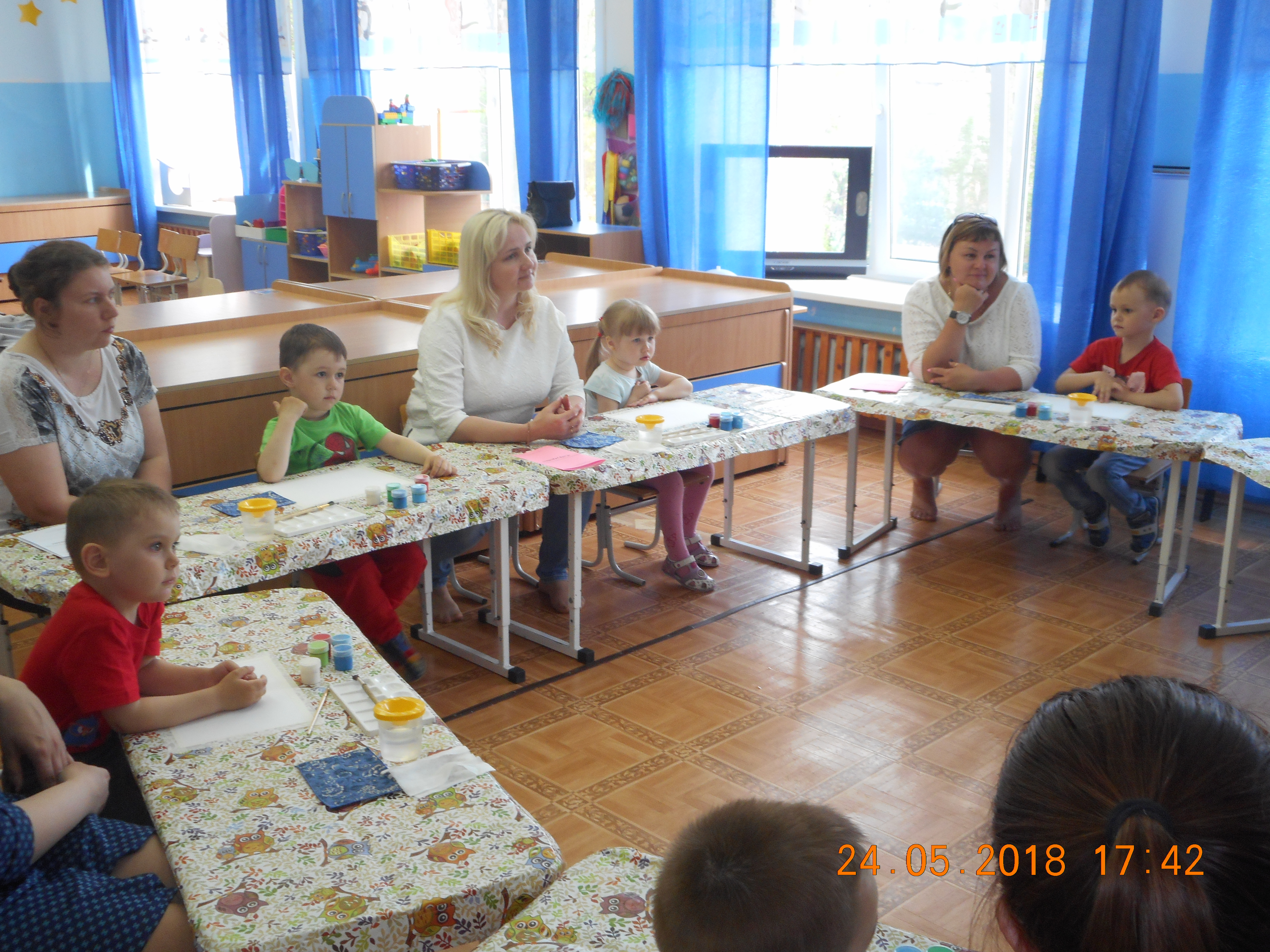 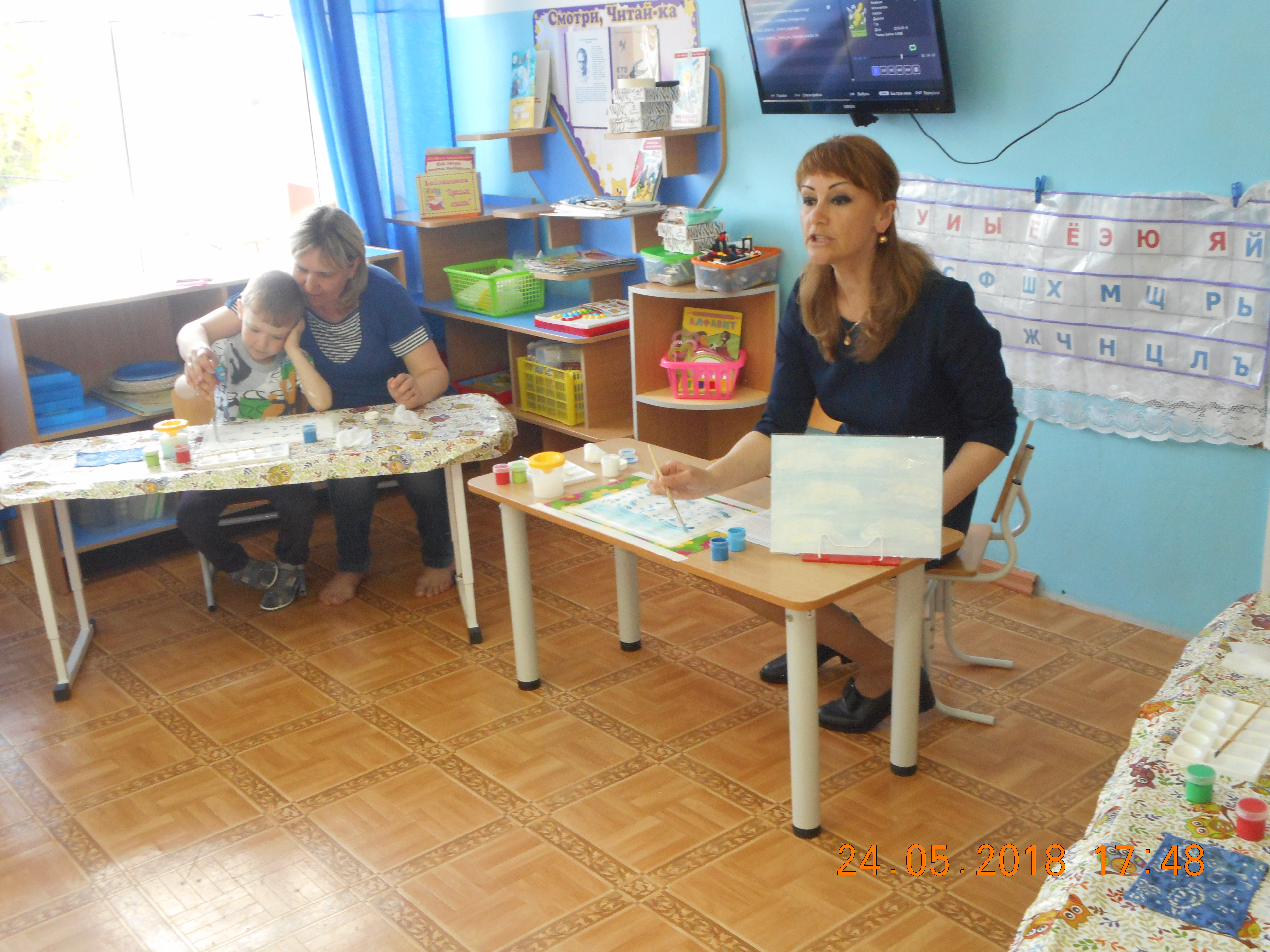 